 Приложение № 5 към Заповед №РД-06-30/28.09.2020г.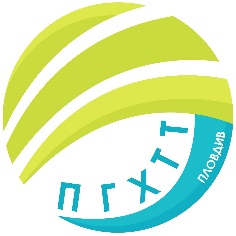 ПРОФЕСИОНАЛНА ГИМНАЗИЯ ПО ХРАНИТЕЛНИ ТЕХНОЛОГИИ ИТЕХНИКА – ГР. ПЛОВДИВe- mail: pghtt_plov@pghtt.net, http://pghtt.net/гр. Пловдив 4003, бул. „Васил Априлов” № 156, Директор: 032/95-28-38, Секретар: 032/95-50-18, Клас VIII Г ГРАФИК ЗА КЛАСНИ И КОНТРОЛНИ РАБОТИI СРОК НА 2020/2021 УЧЕБНА ГОДИНАинж. Людмила Ганчева,директор на ПГ по хранителни технологии и техника – гр. Пловдив	Учебен предметСептемвриОктомвриНоемвриДекемвриЯнуари	Учебен предметдата/часдата/часдата/часдата/часдата/часБългарски език и литература24.09.2020г.5 час01.12.2020г.1 и 2 час/Кл./Математика07.10.2020г.2 час10.12.2020г.1 час/Кл./ЧЕ – английски език22.10.2020г.3 час15.12.2020г.5 и 6 час/Кл./Информационни технологии18.09.2020г.7 часИстория и цивилизации29.09.2020г.3 час03.11.2020г.3 часГеография и икономика30.09.2020г.7 час09.12.2020г.7 часФилософия17.12.2020г.6 часБиология и здравно образование23.11.2020г.1 час25.01.202г1 часФизика и астрономия16.11.2020г.5 час18.01.20215 часХимия и опазване на околната среда27.11.2020г.3 час22.01.20213 часПредприемачество05.10.2020г.6 час